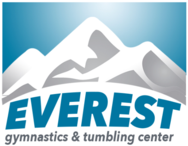 Galloway                        Mays LandingMondayTuesdayWednesdayThursdayFridayBeginner Girls4:10-5pm4:10-5pmAdv-Beginner Girls5:10-6pm5:10-6pmIntermediate & Advanced Girls6:10-7pm6:10-7pmBeginner & Adv-Beginner Boys5:10-6pm5:10-6pmIntermediate & Advanced Boys6:10-7pm6:10-7pmNinja 5-7 yr old4:10-5pmNinja 8-11 yr old5:10-6pmNinja Teens6:10-7pmPreschool 3.5-5y/o3:10-4pmTumbling4:10-5pmMondayTuesdayWednesdayThursdayFridayBeginner Girls4:10-5pm4:10-5pmAdv-Beginner Girls5:10-6pm5:10-6pmIntermediate & Advanced Girls6:10-7pm6:10-7pmBeginner & Adv-Beginner Boys5:10-6pm5:10-6pmIntermediate & Advanced Boys6:10-7pm6:10-7pmNinja 5-7 yr old4:10-5pmNinja 8-11 yr old5:10-6pmNinja Teens6:10-7pmPreschool 3.5-5y/o4:10-5pmTumbling4:10-5pm